Известување за уплата на надоместок за задолжителни резерви  нафтени деривати пуштени на домашен пазар од страна на производителот односно увозникот на нафтени дериватиза месец _________________ / ____________ година	Рок на плаќање до _________ годинаВо прилог  на овој Образец  подносителот  е  должен  да достави заверена спецификација за количините на нафтените деривати пуштени на домашен пазар односно спецификација за увезените количини во горенаведениот период со наведени броеви на Царински декларации.Потпис на овластено лице на обврзникот_______________________________________				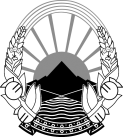 ДИРЕКЦИЈА ЗА ЗАДОЛЖИТЕЛНИ РЕЗЕРВИ НА НАФТА И НАФТЕНИ ДЕРИВАТИОБРАЗЕЦ - УННД Полн назив на обврзникот:Адреса и седиште:Матичен број:Даночен број :Телефон за контакт :Датум  на поднесување :ОБВРСКА НА  ПРОИЗВОДИТЕЛОТУВЕЗЕНИ КОЛИЧИНИОБВРСКА НА УВОЗНИКОТУВЕЗЕНИ КОЛИЧИНИОБВРСКА НА УВОЗНИКОТВид на нафтен дериватТарифен бројЕд.Мера(кг/лит)КоличинаВисина на надоместок(денари)Пресметаннадоместок  воденари на нафтените деривати пуштени на домашен пазар од страна на производителотУвезени количини Пресметан надоместок  (Ф-95) во денариза увезени количини на нафтени дериватиДатум на уплатаРок на доспеаност за одложено плаќање123456 (4х5)78 (5х7)910ВКУПНОxxxxxxxxxxxхххххххххххххх